University Name and Faculty:			Name of Professor/Advisor: 			Name of student(s): 				Study Program of the student(s): 		Contact email address:				Short description of the design (including design aspects and future application)Please do not forget to also fill the full application description on the backside of this form.Commitment:      the authors are committed to mention “imec’s SiN photonics technology and MPW services” at related publications.      the authors are committed to give testimonial of “imec’s SiN photonics technology and MPW services” at requested publications.I, undersigned, hereby commit to pay to imec’s SiN photonics MPW services via EUROPRACTICE In case of requesting extra sets of SiN photonics dies (on top of the 20 samples granted)Name and signature:							Date of signature:Conditions:Multiple applications can be submitted, but a maximum of 1 design per university can be approved.The design has to be taped out on imec’s SiN Photonics BioPIX300 MPW run on November 1st, 2021.Please email PDF to sinmpw@imec-int.com before September 27th, 2021.University Name and Faculty:			Name of Professor/Advisor: 			Name of student(s): 				Study Program of the student(s): 			Contact email address:				FULL APPLICATION DESCRIPTION OF PROPOSED DESIGNShort name of project:	Application field:  Design methodology:   Main characteristics:   Novelty:  Teaching/research evolution by your institute: 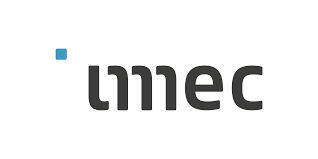 Design contest for first-time users of SiN photonics technology (BioPIX)Design contest for first-time users of SiN photonics technology (BioPIX)